ОБЩЕСТВО С ОГРАНИЧЕННОЙ ОТВЕТСТВЕННОСТЬЮ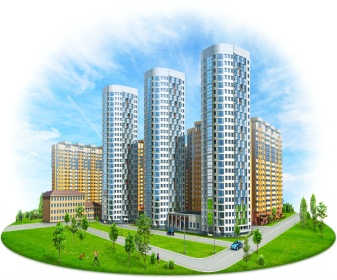 Управляющая компания«Славянская»__________________________________________________________________________________________________________________________________241001, г. Брянск, ул. Костычева, 68	                                               	                                       	             (4832) 77-02-01Лицензия №87 от 30.04.2015г. выдана ГЖИ Брянской области                                                            uk.slavyane@mail.ruСрок действия  лицензии 01.06.2028г	dom.gosuslugi.ru		slavyanskaya32.ru	                                                                                                  НОМЕРА ТЕЛЕФОНОВ ООО «УК «СЛАВЯНСКАЯ»1.ПРИЁМНАЯ, ДИСПЕТЧЕР                         в рабочие дни (с 9-00 до 13-00,с 14-00 до 18-00)  77-02-012.АВАРИЙНАЯ СЛУЖБА, ДИСПЕТЧЕР    в рабочие дни (с 13-00 до 14-00,с 18-00 до 09-00)                                                                                                   в выходные и праздничные дни                           33-18-26   ЭКСТРЕННЫЕ НОМЕРА ТЕЛЕФОНОВЕДИНАЯ ДИСПЕТЧЕРСКАЯ                                                     112ПОЖАРНО – СПАСАТЕЛЬНАЯ СЛУЖБА 	01; 101 (с мобильного) ПОЛИЦИЯ 						                          02; 102 (с мобильного) СКОРАЯ МЕДИЦИНСКАЯ ПОМОЩЬ 		              03; 103 (с мобильного) АВАРИЙНАЯ ГАЗОВАЯ СЛУЖБА 				  04; 104 (с мобильного)                                                                                                                                                           Дирекция.РЕЖИМ РАБОТЫ ОРГАНИЗАЦИИ, ДНИ И ЧАСЫ ПРИЕМА:               Понедельник - Пятница                    с 9-00 до 18-00  перерыв  с 13-00 до 14-00         БУХГАЛТЕРИЯ (расчетная группа):                 Пятница                                                     не приемный день          ПАСПОРТНЫЙ СТОЛ:                Понедельник                                      с 9-00 до 17-30     прием и оформление 
                  Среда                                                         документов, выдача документов, выдача справок                                                           по предварительной заявке по тел.: 77-02-01                  Вторник                   Четверг  		                                  не приемные  дни                  Пятница                                                    с 9-00 до 13-00     выдача документовАДРЕСА И НОМЕРА ТЕЛЕФОНОВ1.БРЯНСКАЯ ГОРОДСКАЯ АДМИНИСТРАЦИЯ           241050, г. Брянск, пр-т Ленина, 35                                                                                                             66-40-442.Комитет по ЖКХ БРЯНСКАЯ ГОРОДСКАЯ             241050, г. Брянск, пр-т Ленина, 39аАДМИНИСТРАЦИЯ                                                                      72-13-91                                                                                                           3.СОВЕТСКАЯ РАЙОННАЯ АДМИНИСТРАЦИЯ          241050, г. Брянск, ул. Карла Маркса, 10                                                                                                                                    74-27-954.ЦЕНТР ГИГИЕНЫ И ЭПИДЕМИОЛОГИИ В                241050, г. Брянск, пр-т Ленина, 72БРЯНСКОЙ ОБЛАСТИ                                                                74-95-905.ГОСУДАРСТВЕННАЯ ЖИЛИЩНАЯ                              241050, ул. Трудовая, 1,    ИНСПЕКЦИЯ БРЯНСКОЙ ОБЛАСТИ                                    32-28-336.ЕДИНЫЙ КОНСУЛЬТАЦИОННЫЙ ЦЕНТР РОСПОТРЕБНАДЗОРА                                                                 8-800-555-49-43